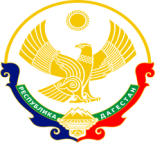 МУНИЦИПАЛЬНОЕ БЮДЖЕТНОЕ ОБЩЕОБРАЗОВАТЕЛЬНОЕ УЧРЕЖДЕНИЕ  «УЛЛУБИЙАУЛЬСКАЯ СРЕДНЯЯ ОБЩЕОБРАЗОВАТЕЛЬНАЯ ШКОЛА»   368537, РД, , Карабудахкентский район, с.Уллубийаул, Карабудахкентская 1, e-mail: ullubiiaulshola@mail.ru к приказу от 01.10.2019г. № 407                                             Приказываю: 1.Назначить работниками Центра образования  цифровых и гуманитарных профилей «Точка роста» МБОУ «УСОШ» с.Уллубийаул следующих педагогических работников:2.Выше перечисленным работникам принять участие в очных образовательных сессиях «Точка Роста»3.Контроль за исполнением настоящего приказа возложить на зам.директора по УВР  Мамаевой М.А.Директор МБОУ «УСОШ» с.Уллубийаул:__________ /Умаева М.А./Категория персоналаДолжность в Центре образования «Точке Роста»Ф.И.О.Основная должность в школеОбучение (проходил /не проходил обучение в рамках проекта)Проходил обучение в очных образоват. сессиях «Точки Роста»Управлен. персоналРуководительГусевова Багу ИльмияминовнаПедагог по  технологии дадаОсновной персонал Педагог дополнительного образованияАбдулвагабова Карина ВладимировнаПедагог дополнительного образования, педагог по  шахматамдаОсновной персонал Педагог по предмету «ОБЖ»Умаханова Айна ИльмияминовнаПедагог по шахматам и ОБЖнетОсновной персонал Педагог по предмету «Технология»Гусевова Багу Ильмияминовна Педагог по  технологиидаОсновной персонал Педагог по предмету «Информатика»Магомедова Гульжанат АдавовнаПедагог по  информатикеда